П О С Т А Н О В Л Е Н И Еот 09.08.2019   № 959г. МайкопО внесении изменений и дополнения в Реестр муниципальных услуг муниципального образования «Город Майкоп»В соответствии с Порядком формирования и ведения Реестра муниципальных услуг муниципального образования «Город Майкоп», утвержденным постановлением Главы муниципального образования «Город Майкоп» от 28.02.2011 № 109 «Об утверждении Порядка формирования и ведения Реестра муниципальных услуг муниципального образования «Город Майкоп», п о с т а н о в л я ю:1. Внести в Реестр муниципальных услуг муниципального образования «Город Майкоп», утвержденный постановлением Главы муниципального образования «Город Майкоп» от 01.07.2011 № 403 «Об утверждении Реестра муниципальных услуг муниципального образования «Город Майкоп» (в редакции постановлений Главы муниципального образования «Город Майкоп» от 19.07.2011 № 445, от 08.08.2011 № 507, от 31.08.2011 № 553, от 13.10.2011 № 662, от 29.11.2011 № 801, постановлений Администрации муниципального образования «Город Майкоп» от 13.02.2012 № 86, от 04.05.2012 № 319, от 28.06.2012 № 477, от 02.08.2012 № 614, от 09.11.2012 № 944, от 22.01.2013 № 16, от 01.02.2013 № 60, от 18.03.2013 № 179, от 08.07.2013 № 474, от 02.08.2013 № 544, от 18.11.2013 № 857, от 02.04.2014 № 223, от 10.04.2014 № 251, от 23.04.2014 № 290, от 28.05.2014 №378, от 14.08.2014 № 559, от 01.10.2014 №685, от 29.01.2015 № 48, от 03.03.2015 № 105, от 31.03.2015 № 203, от 30.09.2015 № 671, от 14.10.2015 № 713, от 22.11.2016 № 1010, от 20.01.2017 № 65, от 18.04.2017 № 424, от 20.04.2017 № 432, от 24.07.2017 № 811, от 06.04.2018 № 436, от 12.11.2018 № 1377, от 31.01.2019 № 97, от 27.03.2019 № 404), следующие изменения и дополнение:1.1. Столбец 6 строки 13 изложить в следующей редакции:«- Конституция Российской Федерации;- Гражданский кодекс Российской Федерации;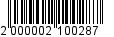 - Земельный кодекс Российской Федерации;- Градостроительный кодекс Российской Федерации;- Федеральный закон от 25 октября 2001 г. № 137-ФЗ «О введении в действие Земельного кодекса Российской Федерации»;- Федеральный закон от 27 июля 2010 г. № 210-ФЗ «Об организации предоставления государственных и муниципальных услуг»;- Федеральный закон от 06 октября 2003 г. № 131-ФЗ «Об общих принципах организации местного самоуправления в Российской Федерации»;- Федеральный закон от 24 июля 2002 г. № 101-ФЗ «Об обороте земель сельскохозяйственного назначения»;- Федеральный закон от 11 июня 2003 г. № 74-ФЗ «О крестьянском (фермерском) хозяйстве»;- Федеральный закон от 13 июля 2015 г. № 218-ФЗ «О государственной регистрации недвижимости»;- Федеральный закон от 24 июля 2007 г. № 221-ФЗ «О кадастровой деятельности»;- Федеральный закон от 06 апреля 2011 г. № 63-ФЗ «Об электронной подписи»;- постановление Правительства Российской Федерации от 25 августа 2012 г. № 852 «Об утверждении Правил использования усиленной квалифицированной электронной подписи при обращении за получением государственных и муниципальных услуг и о внесении изменения в Правила разработки и утверждения административных регламентов предоставления государственных услуг»;- приказ Министерства экономического развития Российской Федерации от 14 января 2015 г. № 7 «Об утверждении порядка и способов подачи заявлений об утверждении схемы расположения земельного участка или земельных участков на кадастровом плане территории, заявления о проведении аукциона по продаже земельного участка, находящегося в государственной или муниципальной собственности, или аукциона на право заключения договора аренды земельного участка, находящегося в государственной или муниципальной собственности, заявления о предварительном согласовании предоставления земельного участка, находящегося в государственной или муниципальной собственности, заявления о предоставлении земельного участка, находящегося в государственной или муниципальной собственности, и заявления о перераспределении земель и (или) земельных участков, находящихся в государственной или муниципальной собственности, и земельных участков, находящихся в частной собственности, в форме электронных документов с использованием информационно-телекоммуникационной сети «Интернет», а также требований к их формату»;- Закон Республики Адыгея от 07 июня 2007 г. № 86 «О регулировании земельных отношений»;- Устав муниципального образования «Город Майкоп», утвержденный решением Совета народных депутатов муниципального образования «Город Майкоп» от 19 апреля 2018 г. № 301-рс;- положение о Комитете по управлению имуществом муниципального образования «Город Майкоп», утвержденное решением Совета народных депутатов муниципального образования «Город Майкоп» от 23 июля 2014 г. № 66-рс;- правила землепользования и застройки муниципального образования «Город Майкоп», утвержденные решением Совета народных депутатов муниципального образования «Город Майкоп» от 28 октября 2011 г. № 377-рс;- постановление Администрации муниципального образования «Город Майкоп» от 1 марта 2019 г. № 242 «Об утверждении административного регламента предоставления муниципальной услуги «Заключение соглашений об установлении сервитута в отношении земельного участка, находящегося в муниципальной собственности, или земельного участка, государственная собственность на который не разграничена, находящегося на территории муниципального образования «Город Майкоп».».1.2. Столбец 6 строки 18 изложить в следующей редакции:«- Конституция Российской Федерации;- Гражданский кодекс Российской Федерации;- Земельный кодекс Российской Федерации;- Градостроительный кодекс Российской Федерации;- Федеральный закон от 25 октября 2001 г. № 137-ФЗ «О введении в действие Земельного кодекса Российской Федерации»;- Федеральный закон от 27 июля 2010 г. № 210-ФЗ «Об организации предоставления государственных и муниципальных услуг»;- Федеральный закон от 06 октября 2003 г. № 131-ФЗ «Об общих принципах организации местного самоуправления в Российской Федерации»;- Федеральный закон от 24 июля 2002 г. № 101-ФЗ «Об обороте земель сельскохозяйственного назначения»;- Федеральный закон от 11 июня 2003 г. № 74-ФЗ «О крестьянском (фермерском) хозяйстве»;- Федеральный закон от 13 июля 2015 г. № 218-ФЗ «О государственной регистрации недвижимости»;- Федеральный закон от 24 июля 2007 г. № 221-ФЗ «О кадастровой деятельности»;- Федеральный закон от 06 апреля 2011 г. № 63-ФЗ «Об электронной подписи»;- постановление Правительства Российской Федерации от 25 августа 2012 г. № 852 «Об утверждении правил использования усиленной квалифицированной электронной подписи при обращении за получением государственных и муниципальных услуг и о внесении изменения в правила разработки и утверждения административных регламентов предоставления государственных услуг»;- приказ Министерства экономического развития РФ от 27 ноября 2014 г. № 762 «Об утверждении требований к подготовке схемы расположения земельного участка или земельных участков на кадастровом плане территории и формату схемы расположения земельного участка или земельных участков на кадастровом плане территории при подготовке схемы расположения земельного участка или земельных участков на кадастровом плане территории в форме электронного документа, формы схемы расположения земельного участка или земельных участков на кадастровом плане территории, подготовка которой осуществляется в форме документа на бумажном носителе»;- приказ Министерства экономического развития Российской Федерации от 12 января 2015 г. № 1 «Об утверждении перечня документов, подтверждающих право заявителя на приобретение земельного участка без проведения торгов»;- приказ Министерства экономического развития Российской Федерации от 14 января 2015 г. № 7 «Об утверждении порядка и способов подачи заявлений об утверждении схемы расположения земельного участка или земельных участков на кадастровом плане территории, заявления о проведении аукциона по продаже земельного участка, находящегося в государственной или муниципальной собственности, или аукциона на право заключения договора аренды земельного участка, находящегося в государственной или муниципальной собственности, заявления о предварительном согласовании предоставления земельного участка, находящегося в государственной или муниципальной собственности, заявления о предоставлении земельного участка, находящегося в государственной или муниципальной собственности, и заявления о перераспределении земель и (или) земельных участков, находящихся в государственной или муниципальной собственности, и земельных участков, находящихся в частной собственности, в форме электронных документов с использованием информационно-телекоммуникационной сети «Интернет», а также требований к их формату»;- Закон Республики Адыгея от 07 июня 2007 г. № 86 «О регулировании земельных отношений»;- Устав муниципального образования «Город Майкоп», утвержденный решением Совета народных депутатов муниципального образования «Город Майкоп» от 19 апреля 2018 г. № 301-рс;- положение о Комитете по управлению имуществом муниципального образования «Город Майкоп», утвержденное Решением Совета народных депутатов муниципального образования «Город Майкоп» от 23 июля 2014 г. № 66-рс;- правила землепользования и застройки муниципального образования «Город Майкоп», утвержденные решением Совета народных депутатов муниципального образования «Город Майкоп» от 28 октября 2011 г. № 377-рс;- постановление Администрации муниципального образования «Город Майкоп» от 22 мая 2019 г. № 618 «Об утверждении административного регламента предоставления муниципальной услуги «Заключение соглашений о перераспределении земельных участков (земель), находящихся в муниципальной собственности, а также земельных участков (земель), государственная собственность на которые не разграничена, находящихся на территории муниципального образования «Город Майкоп», и земельных участков, находящихся в частной собственности».».1.3. В строке 22:- столбец 2 изложить в следующей редакции:«Прием заявлений и выдача документов о согласовании переустройства и (или) перепланировки помещения в многоквартирном доме»;- столбец 6 изложить в следующей редакции:«- Конституция Российской Федерации;- Жилищный кодекс Российской Федерации;- Федеральный закон от 25 июня 2002 г. № 73-ФЗ «Об объектах культурного наследия (памятниках истории и культуры) народов Российской Федерации»;- Федеральный закон от 6 октября 2003 г. № 131-ФЗ «Об общих принципах организации местного самоуправления в Российской Федерации»;- Федеральный закон от 27 июля 2006 г. № 149-ФЗ «Об информации, информационных технологиях и о защите информации»;- Федеральный закон от 27 июля 2006 г. № 152-ФЗ «О персональных данных»;- Федеральный закон от 27 июля 2010 г. № 210-ФЗ «Об организации предоставления государственных и муниципальных услуг»;- постановление Правительства Российской Федерации от 13 октября 1997 г. № 1301 «О государственном учете жилищного фонда в Российской Федерации»;- постановление Правительства Российской Федерации от 28 апреля 2005 г. № 266 «Об утверждении формы заявления о переустройстве и (или) перепланировке жилого помещения и формы документа, подтверждающего принятие решения о согласовании переустройства и (или) перепланировки жилого помещения»;- постановление Правительства Российской Федерации от 28 января 2006 г. № 47 «Об утверждении Положения о признании помещения жилым помещением, жилого помещения непригодным для проживания и многоквартирного дома аварийным и подлежащим сносу или реконструкции»;- постановление Государственного комитета Российской Федерации по строительству и жилищно-коммунальному комплексу от 27 сентября 2003 г. № 170 «Об утверждении Правил и норм технической эксплуатации жилищного фонда»;- решение Совета народных депутатов муниципального образования «Город Майкоп» от 28.10.2011 № 377-рс «Об утверждении Правил землепользования и застройки муниципального образования «Город Майкоп»;- решение Совета народных депутатов муниципального образования «Город Майкоп» от 29 января 2014 г. № 29-рс «Об утверждении Положения об Управлении архитектуры и градостроительства муниципального образования «Город Майкоп»;- постановление Главы администрации муниципального образования «Город Майкоп» от 31.03.2006 № 180 «О реализации положений Жилищного кодекса Российской Федерации на территории муниципального образования «Город Майкоп»;- постановление Главы администрации муниципального образования «Город Майкоп» от 26.10.2006 № 574 «О приемочной комиссии, подтверждающей завершение переустройства, перепланировки, иных работ, выполненных в жилых помещениях, и нежилых помещениях, переведенных из жилых помещений в многоквартирных домах на территории муниципального образования «Город Майкоп»;- постановление Администрации муниципального образования «Город Майкоп» от 30 ноября 2011 г. № 816 «Об утверждении Административного регламента предоставления муниципальной услуги «Прием заявлений и выдача документов о согласовании переустройства и (или) перепланировки помещения в многоквартирном доме».».1.4. Столбец 6 строки 60 изложить в следующей редакции:«- Конституция Российской Федерации;- Федеральный закон от 6 октября 2003 г. № 131-ФЗ «Об общих принципах организации местного самоуправления в Российской Федерации»;- Федеральный закон от 22 октября 2004 г. № 125-ФЗ «Об архивном деле в Российской Федерации»;- Федеральный закон от 27 июля 2006 г. № 149-ФЗ «Об информации, информационных технологиях и о защите информации»;- Федеральный закон от 27 июля 2006 г. № 152-ФЗ «О персональных данных»;- Федеральный закон от 9 февраля 2009 г. № 8-ФЗ «Об обеспечении доступа к информации о деятельности государственных органов и органов местного самоуправления»;- Федеральный закон Российской Федерации от 27 июля 2010 г. № 210-ФЗ «Об организации предоставления государственных и муниципальных услуг»;- Указ Президента Российской Федерации от 31 декабря 1993 г. № 2334 «О дополнительных гарантиях прав граждан на информацию»;- приказ Министерства культуры и массовых коммуникаций Российской Федерации от 18 января 2007 г. № 19 «Об утверждении Правил хранения, комплектования, учета и использования документов Архивного фонда Российской Федерации и других архивных документов в государственных и муниципальных архивах, музеях, библиотеках, организациях Российской академии наук»;- Закон Республики Адыгея от 10 августа 2006 г. № 19 «Об архивном деле в Республике Адыгея»;- решение Совета народный депутатов муниципального образования «Город Майкоп» от 19 апреля 2018 г. № 301-рс «Об Уставе муниципального образования «Город Майкоп»;- постановление Главы муниципального образования «Город Майкоп» от 28 февраля 2011 г. № 107 «О Порядке разработки и утверждения административных регламентов предоставления муниципальных услуг муниципального образования «Город Майкоп»;- постановление Администрации муниципального образования «Город Майкоп» от 4 июня 2019 г. № 674 «Об утверждении административного регламента по предоставлению Управлением делами Администрации муниципального образования «Город Майкоп» муниципальной услуги «Предоставление архивной информации по документам Архивного фонда Российской Федерации и другим архивным документам (выдача архивных справок, архивных выписок и архивных копий)».».1.5. Дополнить строкой 61 следующего содержания:«».2. Опубликовать настоящее постановление в газете «Майкопские новости» и разместить на официальном сайте Администрации муниципального образования «Город Майкоп».3. Постановление «О внесении изменений и дополнения в Реестр муниципальных услуг муниципального образования «Город Майкоп» вступает в силу со дня его официального опубликования.Глава муниципального образования «Город Майкоп»                                                                           А.Л. ГетмановАдминистрация муниципального образования «Город Майкоп»Республики Адыгея 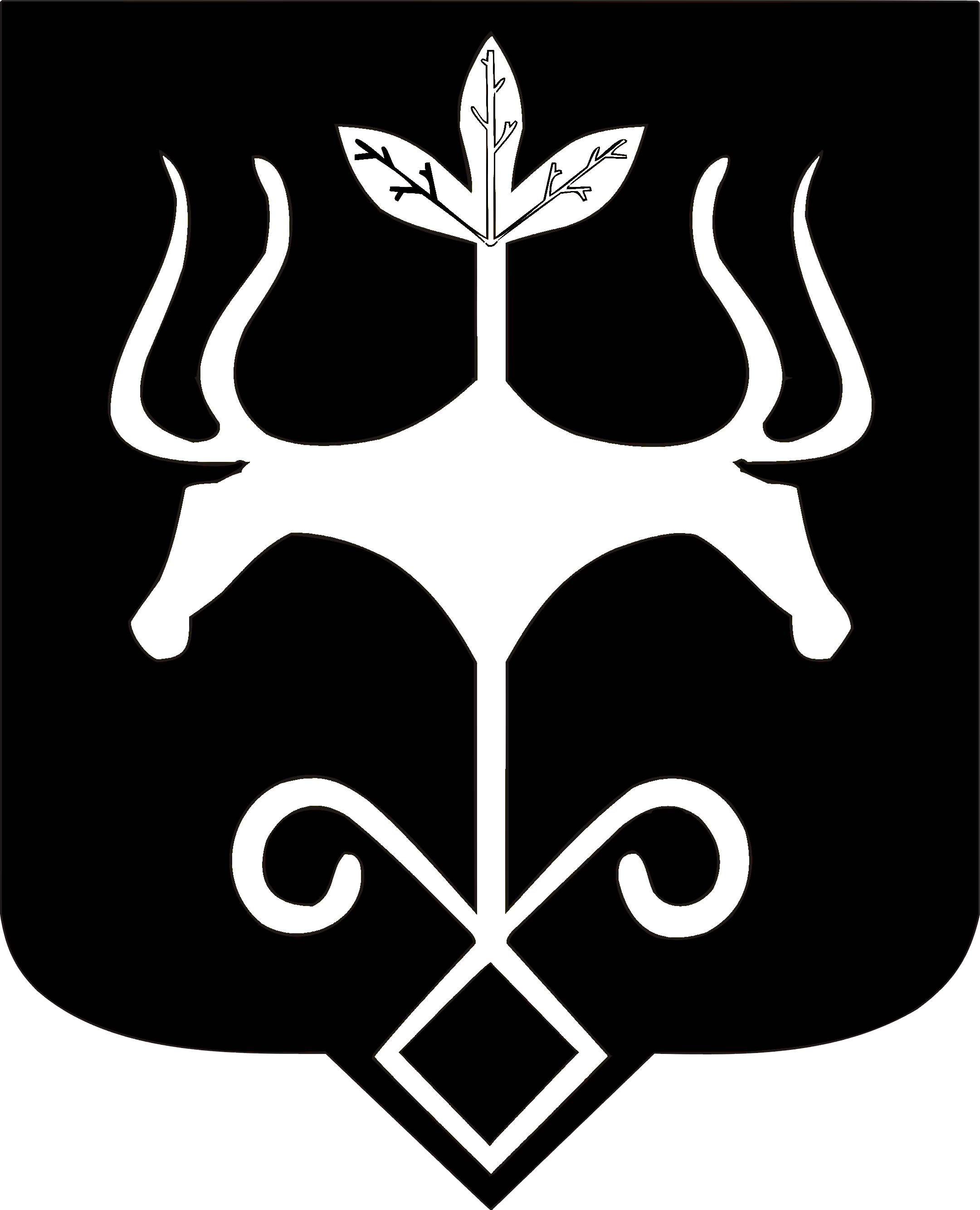 Адыгэ Республикэммуниципальнэ образованиеу 
«Къалэу Мыекъуапэ» и Администрацие661Выдача предварительного согласия на обмен жилыми помещениями, которые предоставлены по договорам социального найма и в которых проживают несовершеннолетние, недееспособные или ограниченно дееспособные граждане, являющиеся членами семей нанимателей данных жилых помещенийУправление по опеке и попечительствуФизические лицаштук- Конституция Российской Федерации;- Гражданский кодекс Российской Федерации;- Семейный кодекс Российской Федерации;- Жилищный кодекс Российской Федерации;- Федеральный закон от 06 октября 2003 г. № 131-ФЗ «Об общих принципах организации местного самоуправления в Российской Федерации»;- Федеральный закон от 24 апреля 2008 г. № 48-ФЗ «Об опеке и попечительстве»;- Федеральный закон от 27 июля 2010 г. № 210-ФЗ «Об организации предоставления государственных и муниципальных услуг»;- Закон Республики Адыгея от 18 декабря 2007 г. №131 «Об организации работы по опеке и попечительству в отношении несовершеннолетних лиц»;- Закон Республики Адыгея от 13 февраля 2008 г. №149 «О наделении органов местного самоуправления отдельными государственными полномочиями Республики Адыгея по опеке и попечительству в отношении несовершеннолетних лиц»;- Закон Республики Адыгея от 06 июня 2008 г. № 181 «Об организации и осуществлении деятельности по опеке и попечительству в отношении отдельных категорий совершеннолетних лиц»;- Закон Республики Адыгея от 06 июня 2008 № 183 «О наделении органов местного самоуправления отдельными государственными полномочиями Республики Адыгея по опеке и попечительству в отношении отдельных категорий совершеннолетних лиц».